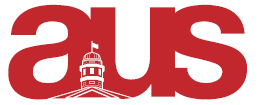 Report of (departmental association), AUS Council (date of Council)(Any general updates about/changes to the departmental association) (A review of any past projects or events that have been completed)(A list of projects the association has been working on.  You may choose to describe these generally or by position. Also, note if there are opportunities for collaboration with other departments or committees)(An announcement of any upcoming initiatives.  Be sure to state whether students outside of your department are welcome to attend)(State when/where your next meeting will be)Respectfully Submitted,NamePosition